The Neolithic RevolutionNEXT YEAR: COMBINE DOC # 1 & 2 OR OPTION OF DOING 1 OR 2.  OPTIONS FOR 3 AND 4 (if don’t understand doc 3 move to 4)I. IntroductionThe invention of tools, mastery of fire, and the development of language are some of the most impressive achievements in human history.  Scientists believe these occurred during the prehistoric period known as the Stone Age.  The Old Stone Age or Paleolithic Age lasted from 2.5 million to 8000 B.C.E The New Stone Age or Neolithic Age began in 8000 B.C.E and lasted to about 3000 B.C.E.II. Paleolithic vs. Neolithic LivingDIRECTIONS: Using the documents below, analyze and compare and contrast the Paleolithic Age and Neolithic Age.  Then using the evidence, evaluate which is more advanced and explain.Document 1: Way of life	Paleolithic Age			vs.				Neolithic Age 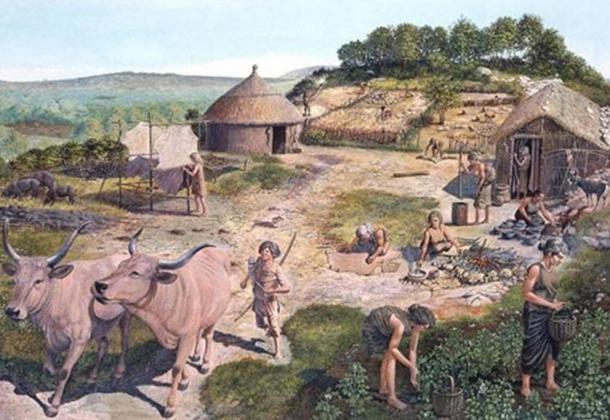 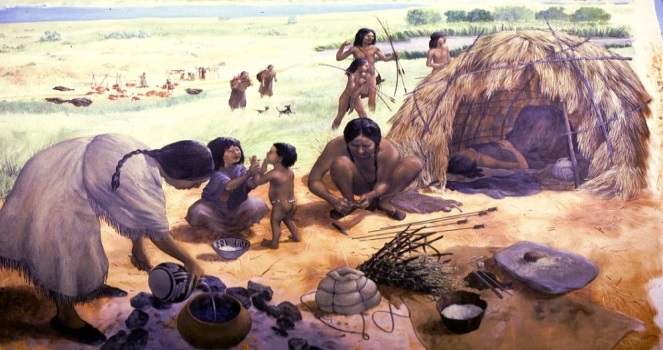 The evidence from the document proves that the Paleolithic Age/Neolithic Age (circle one) is more advanced because _________________________________________________________________________________________________________________________________________________________________________________________________________________________________________________________________________________________________________________________________________________________________________________________________________________________________________________________________________________________________________________________________________________________________________________________________________________________________________________________________________________________________________________________________________________________________________________________________________________________________________________________________________________________________________.Document 2: From Food Gathering To Food Producing. . . Paleolithic men could not control their food supply. So long as they relied on foraging (scavenging), hunting, fishing, and trapping, they were dependent on the natural food supply in a given area to keep from starving. But while Paleolithic men continued their food-gathering pattern of existence in Europe, Africa, and Australia, groups of people in the Near East began to cultivate(grow) edible plants and to breed (raise and reproduce) animals. Often described as the “first economic revolution” in the history of man, this momentous change from a food-gathering to a food-producing economy initiated the Neolithic Age. Paleolithic man was a hunter; Neolithic man became a farmer and herdsman. The evidence from the document proves that the Paleolithic Age/Neolithic Age (circle one) is more advanced because _________________________________________________________________________________________________________________________________________________________________________________________________________________________________________________________________________________________________________________________________________________________________________________________________________________________________________________________________________________________________________________________________________________________________________________________________________________________________________________________________________________________________________________________________________________________________________________________________________________________________________________________________________________________________________________________________________________________________________________________.Document #3: Effects on Human Life			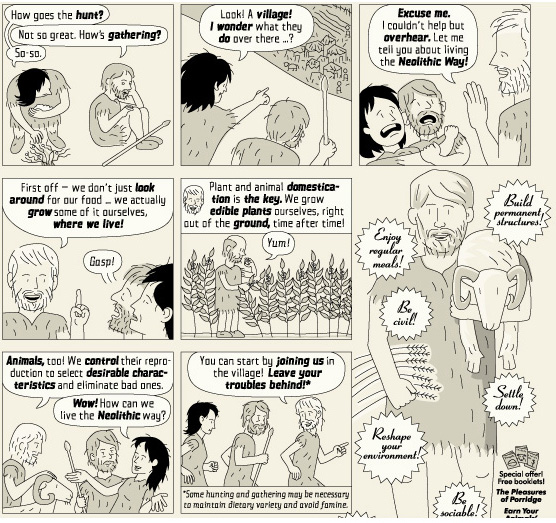 According to the diagram, what are two significant changes in human life that occurred as a result of the Neolithic Revolution? __________________________________________________________________________________________________________________________________________________________________________________________________________________________________________________________________________________________________________________________________________________________________________________________.Document #4: Effects on Human Life 25. According to the flow chart, explain two ways how humans transitioned from the Paleolithic Era to the Neolithic Era? _________________________________________________________________________________________________________________________________________________________________________________________________________________________________________________________________________________________________________________________________________________________________________________________.Directions: Examine the flowchart below. Using the text, images, and transitions below, write a series of sentences that explain how humans transitioned from the Paleolithic Era to developing the first civilizations. Transitions (You may use any of these transitions. You do not need to use all of them)In the space below, write a series of sentences that explain how humans transitioned from the Paleolithic Era to developing the first civilizations. Paleolithic Age 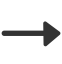 Neolithic RevolutionFood surplusPopulation IncreasePopulation grows Growth of Civilizations and Cities 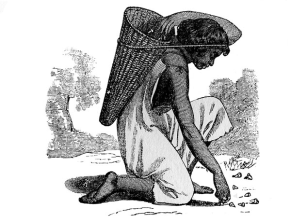 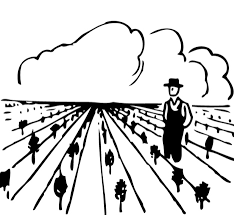 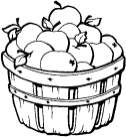 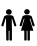 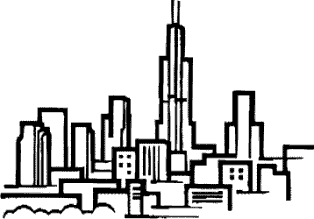 Paleolithic Age Hunters and GatherersNeolithic RevolutionAgriculture and DomesticationFood SurplusesExtra FoodPopulation IncreasePopulation grows Growth of Civilizations and Cities as a resultbecausesothereforethen,initially,next,finallyeventually